Phase II Municipal Separate Storm Sewer System (MS4)Annual Report FormCover PagePart 1. General Information:1.  Name of Permittee:	_____City of Auburn_______________________________2.  Mailing Address:		_____P.O. Box 1059_______________________________				_____1369 Fourth Avenue__________________________				_____Auburn, Georgia  30011_______________________3.  Contact Person:		_____Iris E. Akridge_______________________________4.  E-Mail Address:		_____iakridge@cityofauburn-ga.org___________________5.  Telephone Number:	__(770_ 963-4002 X 207____________________________6.  Reporting Year (January 1 – December 31):	__2015_________________________Part 2. Status of Storm Water Management Program:1.	Has your storm water management program to comply with the 2012 NPDES Permit been approved?  Yes _X_ No ___2.	 If yes, provide the approval date: ___July 30, 2014__________3.	If no, provide the date of the last submittal: ________________Part 3. Certification Statement:I certify under penalty of law that this document and all attachments were prepared under my direction or supervision in accordance with a system designed to assure that qualified personnel properly gather and evaluate the information submitted.  Based on my inquiry of the person or persons who manage the system, or those persons directly responsible for gathering the information, the information submitted is, to the best of my knowledge and belief, true, accurate and complete.  I am aware that there are significant penalties for submitting false information, including the possibility of fine and imprisonment for knowing violations.Signature:  ____________________________________________________________Printed Name:  _________________________________________________________Title:  __________________________________ Date:  ________________________LIST OF ATTACHMENTSTAB 1Table showing Number and Type of Stormwater Brochures Distributed from City Hall and City Library (See Tab 1) City’s High Priority Tracking Spreadsheet (See Tab 1)Listing of new businesses who received “After the Storm” brochure (See Tab 1)Figures showing the number of hits to the City’s web site in 2013 (See Tab 1)  TAB 2Flyer for the Two-Day Household Clean-up Event – Earth Day (See Tab 2)Auburn Messenger (April 2014 Edition) announcing clean-up event (See Tab 2)Earth Day Garden “8 Ways to Save the Earth” flyer (See Tab 2)Sign-in sheets for community participants (See Tab 2)Detailed information on the type and amount of material collected and recycled from the Earth Day event (See Tab 2) Photographs (See Tab 2)Flyer for the Two-Day Household Clean-up Event – Great American Cleanup  (See Tab 2)Auburn Messenger (October 2014 Edition) announcing clean-up event (See Tab 2)Sign-in sheets for community participants (See Tab 2)Detailed information on the type and amount of material collected and recycled from the Great American event (See Tab 2) Thank You Letter from National Take Back Initiative (See Tab 2)Photographs (See Tab 2)TAB 3Field Map – Stormwater Features (See Tab 3)Spreadsheet showing all Dry Weather Outfall Screenings completed in 2014  (See Tab 3)Sample completed Dry Weather Outfall Screening forms for 2014 (See Tab 3)Spreadsheet for Illegal Dumping and Illicit Discharges for 2014 (See Tab 3) Response emails received from Barrow County Environmental Health (See Tab 3)Sample  complaint reports and emails (See Tab 3)Photos (See Tab 3) TAB 42014 Development Performance Measures (See Tab 4)Stormwater Management Review Checklist for Parks Mill Road Ballfield  (See Tab 4)Erosion, Sedimentation & Pollution Checklist for Auburn Animal Clinic and Autry Pines Senior Village (See Tab 4)Documentation of complaints received and work orders (See Tab 4)TAB 5Spreadsheet of post-construction storm water management structures inspected in 2014 (See Tab 5)Stormwater detention pond report of findings for structures (See Tab 5)Upcoming stormwater facility inspection letters (See Tab 5)Stormwater facility inspection letter and findings (See Tab 5)Proposal for Professional Engineering Services- Stormwater Management System Improvements /Design-Build Services for Concession Stand  (See Tab 5)Work Shop Agenda for Concession Stand Parks Mill Update and Discussion (See Tab 5)Cost estimates for grading, drainage, restrooms, concession stand and miscellaneous (See Tab 5)Map – Ballfield/Design Stage (See Tab 5)TAB 6Site Reports/Photo documentation of new catch basin for Auburn Elementary Decel Lane (See Tab 6)Photo documentation of new catch basin for Betts Creek Drive (See Tab 6)Spreadsheet showing all Dry Weather Outfall Screenings completed in 2014  (See Tab 3)Spreadsheet of post-construction storm water management structures inspected in 2014 (See Tab 5)Spreadsheet of post-construction storm water management structures inspected in 2014 (See Tab 5)Updated Stormwater Inspections, Operations and Maintenance Procedures Document (See Tab 6)Work Orders Completed by Public Works Department (See Tab 6)Trash/Roadside Cleanup Work Orders and field sheets completed by the Auburn Public Works Department and RTCs (See Tab 6) Announcement flyer for training class (See Tab 6)Attendance Sheet (See Tab 6)Presentation of Materials for Pollution Prevention Training held on November 14, 2014 (See Tab 6)Detailed information on the type and amount of material collected and recycled from the Earth Day event (See Tab 2) Detailed information on the type and amount of material collected and recycled from the Great American event (See Tab 2) Erosion, Sedimentation & Pollution Checklist for Auburn Animal Clinic and Autry Pines Senior Village (See Tab 4)Proposal for Professional Engineering Services- Stormwater Management System Improvements /Design-Build Services for Concession Stand  (See Tab 5)Erosion Control & Site Stabilization Map for City of Auburn Ballfield (See Tab 6)Municipal Facility Inspection Inventory (See Tab 6)Municipal Facility Inspection for Public Works Facility (See Tab 6)Public Education and Outreach Minimum Control Measure(Table 4.2.1)1.	BMP # __1___2.	BMP Title:  __General Public______________________________________________3.	Provide the measurable goal from SWMP: __The City continues to obtain no-	cost brochures, magnets and fact sheet  from sources like: EPA, the Pollution 	Prevention Assistance Division (P²AD) of the Georgia Department of Natural 	Resources, the Georgia Water Management Campaign and the Metropolitan 	North Georgia Water Planning District (MNGWPD).  The brochures addressed 	septic tanks, household waste, lawn and garden activities and the impacts each 	has on stormwater.  These brochures were distributed at City Hall, the City 	Library and at all civic events such as the Annual July 4th. Celebration.A.   Did you comply with the measurable goal?  Yes _X_ No ____B. If not, explain why you did not comply with the measurable goal: __________________________________________________________________________________________________________________________________________________________________________________________4.	DocumentationA.  Did you attach documentation of the BMP activities completed during the reporting period? Yes _X_ No ___B. 	If not, please explain why: _______________________________________________________________________________________________________________________________________________________________________________________5.	Implementation ScheduleA.  BMP activities completed during this reporting period:  The City continues to distribute brochures at City Hall and City Library.  The number of brochures remaining at each location were counted on a quarterly basis.  Additional brochures were added as needed. B.  Date(s) for any BMP activities completed during this reporting period:  A City display booth was set up during the July 4th. event.  In this booth there were additional brochures to be given out to citizens.  City Staff Members took various different times throughout the day to answer any questions.C.  Did you comply with the implementation schedule in the SWMP? Yes _X_ No ___D.  If not, please explain why:  ________________________________________________________________________________________________________________________________________________________________________________________ 6.  BMP EffectivenessA.  Do you consider this BMP to be effective? Yes _X_ No ___B.  Do you plan to continue with implementation of this BMP or revise it in the SWMP?		Continue __X__ Revise ____C. Do you plan to revise the BMP description, implementation schedule, or measurable goal for this BMP? 		Yes ___ No _X_D.  If yes, please explain: _____________________________________________________________________________________________________________________________________________________________________________________________Attached Documentation for BMP ImplementationTable showing Number and Type of Stormwater Brochures Distributed from City Hall and City Library (See Tab 1)1.	BMP # __2____2.	BMP Title:  _Business Owners and Development Industry_________________3.	Provide the measurable goal from SWMP: _The EPA brochures – “After the 	Storm” will be distributed to 100% of all people receiving building permits or 	business licenses renewals.A.   Did you comply with the measurable goal?  Yes __X_ No ____B. If not, explain why you did not comply with the measurable goal:  _________________________________________________________________________________________________________________________________________________________________________________________________________________4.	DocumentationA.  Did you attach documentation of the BMP activities completed during the reporting period? Yes _X_ No ___B.	If not, please explain why: ______________________________________________________________________________________________________________________________________________________________________________________5.	Implementation ScheduleA.  BMP activities completed during this reporting period:  The City distributed the After the Storm brochures (along with Keep It in Your Bed…Secure Your Load brochure) to all new businesses.  In addition, a copy of the brochure was included in the mail-outs to businesses with requests for renewal of 	business licenses on November 25, 2015.  The number of After the Storm brochures distributed for commercial businesses in 2015 were 97.B.  Date(s) for any BMP activities completed during this reporting period:  ______November 25, 2015 _______________________________________________C.  Did you comply with the implementation schedule in the SWMP?	Yes _X_ No ___D.  If not, please explain why:  ________________________________________________________________________________________________________________________________________________________________________________________  6.	BMP Effectiveness A.  Do you consider this BMP to be effective? Yes _X_ No ___B.	Do you plan to continue with implementation of this BMP or revise it in the SWMP?		Continue _X_ Revise ____C. Do you plan to revise the BMP description, implementation schedule, or measurable goal for this BMP? 		Yes ___ No _X_D.  If yes, please explain: ____________________________________________________________________________________________________________________________________________________________________________________________Attached Documentation for BMP ImplementationCity’s High Priority Tracking Spreadsheet (See Tab 1)Listing of new businesses who received “After the Storm” brochure (See Tab 1)1.	BMP # ___3___2.	BMP Title:  _General Public__________________________________________3.	Provide the measurable goal from SWMP: The City will track the number of “hits” 	to the website received each reporting period and report this number in the 	annual report.A.   Did you comply with the measurable goal?  Yes  _X_  No  ____B. If not, explain why you did not comply with the measurable goal:  __________________________________________________________________________________________________________________________________________________________________________________________4.	DocumentationA.  Did you attach documentation of the BMP activities completed during the reporting period? Yes _X_ No ___B.	If not, please explain why: _______________________________________	__________________________________________________________________________________________________________________________5.	Implementation Schedule	A.  BMP activities completed during this reporting period:  A total of xxxxxxxx hits to the City’s web site occurred in 2015. There is no separate mechanism for tracking hits to the stormwater web page. B.  Date(s) for any BMP activities completed during this reporting period:  __________________________________________________________________________________________________________________________________	C.  Did you comply with the implementation schedule in the SWMP?Yes _X_  No ___D.  If not, please explain why:  ________________________________________	____________________________________________________________________________________________________________________________  6.	BMP Effectiveness	A.  Do you consider this BMP to be effective? Yes _X_ No ___B.	Do you plan to continue with implementation of this BMP or revise it in the SWMP?		Continue  _X_  Revise ____C. Do you plan to revise the BMP description, implementation schedule, or measurable goal for this BMP? 		Yes ___ No _X_	D.  If yes, please explain: ___________________________________________	____________________________________________________________________________________________________________________________Attached Documentation for BMP ImplementationFigures showing the number of hits to the City’s web site in 2015 (See Tab 1)  Public Involvement/ ParticipationMinimum Control Measure(Table 4.2.2)1.	BMP # ___1___2.	BMP Title:  __Earth Day Cleanup – 2015_____________________________________3.	Provide the measurable goal from SWMP: The City will record the number of 	volunteers involved in the cleanup and the number/types of material collected.A.   Did you comply with the measurable goal?  Yes __X_ No ____B. If not, explain why you did not comply with the measurable goal:  __________________________________________________________________________________________________________________________________________________________________________________________________________________4.	DocumentationA.  Did you attach documentation of the BMP activities completed during the reporting period? Yes _X_ No ___B.	If not, please explain why: ______________________________________________________________________________________________________________________________________________________________________________________5.	Implementation ScheduleA.  BMP activities completed during this reporting period:  The City held their Earth Day Cleanup event on April 17 and 18, 2015.   Residents were invited to drop off various items to prevent the material from entering local streams.  Also, again the City participated in the DEA’s National Prescription Take Back Initiative.  A box was set up for collection of any unwanted or expired medicines. Medicines in the home are a leading cause of accidental poisoning and flushed or trashed medicines can end up polluting our waters. Announcements for the event were featured in a brochure distributed at City Hall and the Barrow County Newspaper, as well as in the March 2015 Auburn Messenger which is distributed in the water bills and featured on the City of Auburn web site. Approximately 216 residents participated in the event. Nearly 19.50 tons of junk, 143 tires, nearly 3.97 tons of metal, 919 pounds of batteries, 150 gallons of used oil and 5,599 lbs. of electronics were collected and recycled.B.  Date(s) for any BMP activities completed during this reporting period:  _____________April 25 and 26, 2014__________________________________________________C.  Did you comply with the implementation schedule in the SWMP?	Yes _X_ No ___D.  If not, please explain why:  ________________________________________________________________________________________________________________________________________________________________________________________  6.	BMP EffectivenessA.  Do you consider this BMP to be effective? Yes _X_ No ___B.	Do you plan to continue with implementation of this BMP or revise it in the SWMP?		Continue _X_ Revise ____C. Do you plan to revise the BMP description, implementation schedule, or measurable goal for this BMP? 		Yes ___ No _X_D.  If yes, please explain: _____________________________________________________________________________________________________________________________________________________________________________________________Attached Documentation for BMP ImplementationFlyer for the Two-Day Household Clean-up Event  (See Tab 2)Auburn Messenger (April 2014 Edition) announcing clean-up event (See Tab 2)Earth Day 2014 “8 Ways to Save the Earth” flyer (See Tab 2)Sign-in sheets for community participants (See Tab 2)Detailed information on the type and amount of material collected and recycled from the Earth Day event (See Tab 2)Photographs (See Tab 2)1.	BMP # __2____2.	BMP Title:  __Great American Cleanup - 2014_____________________________3.	Provide the measurable goal from SWMP: The City will record the number of 	volunteers involved in the cleanup and the number/types of material collected.A.   Did you comply with the measurable goal?  Yes __X_  No ____B. If not, explain why you did not comply with the measurable goal:  __________________________________________________________________________________________________________________________________________________________________________________________________________________4.	DocumentationA.  Did you attach documentation of the BMP activities completed during the reporting period? Yes _X_ No ___B.	If not, please explain why: _______________________________________________________________________________________________________________________________________________________________________________________5.	Implementation ScheduleA.  BMP activities completed during this reporting period:  The Great American Cleanup was held on October 17 and 18, 2014.  Residents were again invited to drop off various items to prevent the material from entering local streams. The event was advertised several ways: (1) a sign was placed on the window at City Hall, (2) an article was featured in the October 2014 Issue of the Auburn Messenger which was distributed in water bills as well as on the City of Auburn web page, (3) a banner was hung outside City Hall prior and during the event, and (4) brochure announcing the event was created and distributed at City Hall.  Approximately 185 people participated in the October event.  Volunteers collected 50 tires, 5,254 pounds of electronics; 222 lbs. of batteries, 125 gallons of used oil, 2.53 tons of scrap metal, and 17.42 tons of junk (e.g., furniture, etc.) B.  Date(s) for any BMP activities completed during this reporting period:  ___________October 17 and 18, 2014__________________________________________________C.  Did you comply with the implementation schedule in the SWMP? 	Yes _X_ No ___D.  If not, please explain why:  _________________________________________________________________________________________________________________________________________________________________________________________  6.	BMP Effectiveness A.  Do you consider this BMP to be effective? Yes _X_ No ___B. Do you plan to continue with implementation of this BMP or revise it from the SWMP?		Continue _X_ Revise ____C. Do you plan to revise the BMP description, implementation schedule, or measurable goal for this BMP? 		Yes ___ No _X_D.  If yes, please explain: ____________________________________________________________________________________________________________________________________________________________________________________________Attached Documentation for BMP ImplementationFlyer for the Two-Day Household Clean-up Event  (See Tab 2)Auburn Messenger (October 2014 Edition) announcing clean-up event   (See Tab 2)Sign-in sheets for community participants (See Tab 2)Detailed information on the type and amount of material collected and recycled from the Great American event (See Tab 2) Thank You Letter to Mario Franco – Green Point Recycling (See Tab 2)Photographs (See Tab 2)Illicit Discharge Detection and EliminationMinimum Control Measure	(Table 4.2.3)1.	BMP # 1 (Table 4.2.3, BMP #1)2.	BMP Title:  __Legal Authority______________________________________3.	Provide the measurable goal from the Permit and/or approved SWMP: The City of Auburn will maintain an illicit discharge and illegal connection ordinance at all times for the permit.  For every year of the permit, the City will determine if revisions are necessary.  If revisions are necessary, a copy of revised ordinance will be submitted to EPD to be added to the Stormwater Management Program.A.   Did you comply with the measurable goal?  Yes _X_ No ____B. If not, explain why you did not comply with the measurable goal:  _________________________________________________________________________________________________________________________________________________________________________________________________________________4.	Ordinance StatusDid you adopt or revise the ordinance during the reporting period? Yes ___      No _X_If yes, provide the date of adoption: _________If the ordinance was adopted or revised during the reporting period, is a copy of the adopted ordinance attached?  Yes ___ No ___If the ordinance was adopted or revised during the reporting period and a copy is not attached, explain why: ______________________________________________________________________________________________________________________________5.	Implementation ScheduleA.  BMP activities completed during this reporting period:  _Reviews of ordinance were completed and no revision were necessary during this reporting period.___B.  Date(s) for any BMP activities completed during this reporting period:  _____________December 2014_______________________________________________________C.  Did you comply with the implementation schedule in the SWMP? 	Yes _X_ No ___D.  If not, please explain why:  ________________________________________________________________________________________________________________________________________________________________________________________  6.	BMP Effectiveness A.  Do you consider this BMP to be effective? Yes _X_ No ___B.	Do you plan to continue with implementation of this BMP or revise it from the SWMP?		Continue _X_ Revise ____C. Do you plan to revise the BMP description, implementation schedule, or measurable goal for this BMP? 		Yes ___ No _X_D.  If yes, please explain: ____________________________________________________________________________________________________________________________________________________________________________________________Attached Documentation for BMP Implementation1.	BMP # 2 (Table 4.2.3, BMP #2)2.	BMP Title:  __Outfall Map and Inventory____________________________3.	Provide the measurable goal from the Permit and/or approved SWMP: The City has mapped all MS4 outfalls and has provided a copy of the map and a list of all outfalls with the annual report.  An updated inventory and map along with the total number of outfalls will be provided each permit year.A.   Did you comply with the measurable goal?  Yes _X_ No ____B. If not, explain why you did not comply with the measurable goal:  __________________________________________________________________________________________________________________________________________________________________________________________________________________4.	Outfall InventoryProvide the number of outfalls identified to date: ____202_________Is the outfall mapping completed? Yes _X_ No ___If not, provide the projected completion date: _______5.	DocumentationA.  Did you attach documentation of the BMP activities completed during the reporting period? Yes _X_ No ___B.   If not, please explain why: _________________________________________________________________________________________________________________________________________________________________________________________6.	Implementation ScheduleA.  BMP activities completed during this reporting period:  Information was documented in the City’s GIS database for program planning and end-of-year reporting activities. This effort will continue in future years by mapping and inventorying other components of the storm sewer system such as inlets, catch basins, etc. as well as newly constructed ponds and outfalls.  B.  Date(s) for any BMP activities completed during this reporting period:  ______________________________________________________________________________________________________________________________________________________C.  Did you comply with the implementation schedule in the SWMP? 	Yes _X_ No ___D.  If not, please explain why:  ________________________________________________________________________________________________________________________________________________________________________________________ 7.	BMP Effectiveness A.  Do you consider this BMP to be effective? Yes _X_ No ___B.  Do you plan to continue with implementation of this BMP or revise it in the SWMP?		Continue _X_ Revise ____C.  Do you plan to revise the BMP description, implementation schedule, or measurable goal for this BMP? 		Yes ___ No _X_D.  If yes, please explain: _____________________________________________________________________________________________________________________________________________________________________________________________Attached Documentation for BMP ImplementationField Map and Inventory – Stormwater Features (See Tab 3)1.	BMP # 3 (Table 4.2.3, BMP #3)2.	BMP Title:  ___IDDE Plan________________________________________3.	Provide the measurable goal from the Permit and/or approved SWMP: At least 20% of outfall inventory will be tested for dry weather outfall screening and elimination of all identified illicit discharges each year and also 100% of illicit discharges will be investigated and eliminated.A.   Did you comply with the measurable goal?  Yes _X_ No ____B. If not, explain why you did not comply with the measurable goal:  _________________________________________________________________________________________________________________________________________________________________________________________________________________4.	IDDE Plan StatusProvide the number of outfalls inspected during the reporting period: __43___What percentage of the total number of outfalls were inspected during the reporting period? ___20%___C. Did you conduct any stream walks as part of your IDDE program? 	Yes ___ No _X__If yes, provide the total number of stream miles within your jurisdiction: ____________Provide the number of stream miles walked during the reporting period:		______________What percentage of the total number of stream miles were walked during the reporting period? _________5.	DocumentationA.  Did you attach documentation of the BMP activities completed during the reporting period? Yes _X_ No ___B.   If not, please explain why: ________________________________________________________________________________________________________________________________________________________________________________________6.	Implementation ScheduleA.  BMP activities completed during this reporting period:  The City inventoried 43 	stormwater outfalls in 2014.  The goals of 20% of all identified outfalls were met 	with no illicit discharges from dry weather outfall screenings.  Information such 	as material, condition, presence of illicit discharge, and next 	steps (i.e., work 	order, IDDE screening, structural repair, letter to owner, no action) were 	documented on field data sheets. Field data was entered into an excel 	spreadsheet and work orders issued for all maintenance activities as identified in 	the field inspections for each structure.  B.  Date(s) for any BMP activities completed during this reporting period:  ______________March through May 2014_______________________________________________C.  Did you comply with the implementation schedule in the SWMP? 	Yes _X_ No ___D.  If not, please explain why:  ________________________________________________________________________________________________________________________________________________________________________________________ 7.	BMP Effectiveness A.  Do you consider this BMP to be effective? Yes _X_ No ___B.	Do you plan to continue with implementation of this BMP or revise it in the SWMP?		Continue _X_ Revise ____C. Do you plan to revise the BMP description, implementation schedule, or measurable goal for this BMP? 		Yes ___ No _X_D.  If yes, please explain: ____________________________________________________________________________________________________________________________________________________________________________________________Attached Documentation for BMP ImplementationField Map and Inventory – Stormwater Features (See Tab 3)Spreadsheet showing all Dry Weather Outfall Screenings completed in 2014  (See Tab 3)Sample completed Dry Weather Outfall Screening forms for 2014 (See Tab 3)1.	BMP # 4 (Table 4.2.3, BMP #4)2.	BMP Title:  __Education__________________________________________3.	Provide the measurable goal from the Permit and/or approved SWMP: The City’s website was modified to include a stormwater information/education page.  The stormwater page has links to stormwater educational brochures, City stormwater ordinances (Erosion & Sediment Control, Stormwater Utility and Illicit Discharge), links to appropriate state and federal agencies (EPD, EPA), and other pertinent information.  A section for reporting stormwater problems has been listed and a link for citizens to report illegal dumping, suspicious discharges, muddy waters, clogged drainage structures, flooding, stream obstructions, and structure repairs.  A.   Did you comply with the measurable goal?  Yes _X__ No ____B. If not, explain why you did not comply with the measurable goal:  _________________________________________________________________________________________________________________________________________________________________________________________________________________4.	DocumentationA.  Did you attach documentation of the BMP activities completed during the reporting period? Yes _X_ No ___B.   If not, please explain why: _________________________________________________________________________________________________________________________________________________________________________________________5.	Implementation ScheduleA.  BMP activities completed during this reporting period:  No changes to the City of Auburn website; all material remained the same with links to stormwater educational brochures and other pertinent information. B.  Date(s) for any BMP activities completed during this reporting period:  _____________________________________________________________________________________________________________________________________________________C.  Did you comply with the implementation schedule in the SWMP? 	Yes _X_ No ___D.  If not, please explain why:  _________________________________________________________________________________________________________________________________________________________________________________________  6.	BMP Effectiveness A.  Do you consider this BMP to be effective? Yes _X_ No ___B.	Do you plan to continue with implementation of this BMP or revise it in the SWMP?		Continue _X_ Revise ____C. Do you plan to revise the BMP description, implementation schedule, or measurable goal for this BMP? 		Yes ___ No _X_D.  If yes, please explain: ____________________________________________________________________________________________________________________________________________________________________________________________Attached Documentation for BMP Implementation1.	BMP # 5 (Table 4.2.3, BMP #5)2.	BMP Title:  ____Complaint Response_______________________________3.	Provide the measurable goal from the Permit and/or approved SWMP: The City continues to accept public complaints on suspected illicit discharges.  These complaints were accepted via phone call or through e-mail to the City “Clean Waters” coordinator at (770) 963-4002 or iakridge@cityofauburn-ga.org.  The City developed and maintained a database of all illicit discharge complaints received. Information gathered for the tracking database included: Location of complaint Contact information of complainant (for additional information) Problems observed Date of problems Backup if available (photos) Dates of follow-up County actions (inspections, phone calls) Actions taken (warning, violation, fines) Date of corrected measuresThe City documented and responded to 100% of all complaints received within 2 business days.A.   Did you comply with the measurable goal?  Yes _X__ No ____B. If not, explain why you did not comply with the measurable goal:  __________________________________________________________________________________________________________________________________________________________________________________________________________________4.	DocumentationA.  Did you attach documentation of the BMP activities completed during the reporting period? Yes _X_ No ___B.   If not, please explain why: _________________________________________________________________________________________________________________________________________________________________________________________5.	Implementation ScheduleA.  BMP activities completed during this reporting period:  The City created a complaint database and tracked all complaints received regarding illicit 	discharges, including sewage and illegal burning.  Five (5) complaints were received by the City, two (2) complaints received through Barrow County Environmental Health in 2014.  Sixteen (16) illegal dumping were also observed and most were corrected immediately on site per the City’s Code Enforcement Officer.  Follow-up actions included identification of the violator(s) and no citation warnings were given out in 2014; referrals to Barrow County Environmental Health for septic tank issues were also recommended to customers. The booklet from EPA’s website on “A Homeowner’s Guide to Septic Systems” was also given out to all complaints received in the City on septic.  B.  Date(s) for any BMP activities completed during this reporting period:  ______________February 2014 through November 2014 __________________________________C.  Did you comply with the implementation schedule in the SWMP? 	Yes _X_ No ___D.  If not, please explain why:  _________________________________________________________________________________________________________________________________________________________________________________________  6.	BMP Effectiveness A.  Do you consider this BMP to be effective? Yes _X_ No ___B.   Do you plan to continue with implementation of this BMP or revise it in the SWMP?		Continue _X_ Revise ____C. Do you plan to revise the BMP description, implementation schedule, or measurable goal for this BMP? 		Yes ___ No _X_D.  If yes, please explain: _____________________________________________________________________________________________________________________________________________________________________________________________Attached Documentation for BMP ImplementationSpreadsheet for Illegal Dumping and Illicit Discharges for 2014 (See Tab 3)Response emails received from Barrow County Environmental Health (See Tab3)Sample  complaint reports and emails (See Tab 3)Photos (See Tab 3) Construction Site Storm Water Runoff ControlMinimum Control Measure(Table 4.2.4)1.	BMP # 1 (Table 4.2.4, BMP #1)2.	BMP Title:  _Legal Authority_______________________________________3.	Provide the measurable goal from the Permit and/or approved SWMP: An ordinance for Erosion and Sediment Control was adopted by the City in 2010.  Every year the ordinance will be reviewed to insure the City has legal authority needed to enforce the requirements of the SWMP, the ordinance empowering the City’s representative to do so and to determine if revisions are necessary; if revisions are necessary a copy will be submitted to EPD to be added to the City’s SWMP.  Discarded building materials, concrete truck washout, chemicals, litter and sanitary waste were addressed by adopting a Construction Site Waste Management Ordinance December 2013. The CSWM Ordinance will also be reviewed every year by the City for necessary revisions.A.   Did you comply with the measurable goal?  Yes _X__ No ____B. If not, explain why you did not comply with the measurable goal:  __________________________________________________________________________________________________________________________________________________________________________________________4.	Ordinance StatusIs the construction waste requirement addressed in either your E&S or litter ordinance? Yes ___ No _X__ New Construction Site Waste Management OrdinanceIf yes, which one? ______________________________________Did you adopt or revise the ordinance during the reporting period?	Yes ___ No _X_If yes, provide the date of adoption: _________If the ordinance was adopted or revised during the reporting period, is a copy of the adopted ordinance attached?  Yes ___ No ___If the ordinance was adopted or revised during the reporting period and a copy is not attached, explain why: ______________________________________________________________________________________________________________________________5.	Implementation ScheduleA.  BMP activities completed during this reporting period:  _Reviewed ordinance to insure City had legal authority for enforcement requirements___________________________________________________________________________________________B.  Date(s) for any BMP activities completed during this reporting period:  ______________December 2014______________________________________________________C.  Did you comply with the implementation schedule in the SWMP? 	Yes _X__ No ___D.  If not, please explain why:  ________________________________________________________________________________________________________________________________________________________________________________________  6.	BMP Effectiveness A.  Do you consider this BMP to be effective? Yes _X__ No ___B.	Do you plan to continue with implementation of this BMP or revise it in the SWMP?		Continue _X_ Revise ____C. Do you plan to revise the BMP description, implementation schedule, or measurable goal for this BMP? 		Yes ___ No _X_D.  If yes, please explain: ____________________________________________________________________________________________________________________________________________________________________________________________Attached Documentation for BMP Implementation1.	BMP # 2 (Table 4.2.4, BMP #2)2.	BMP Title:  _ Site Plan Review Procedures___________________________3.	Provide the measurable goal from the Permit and/or approved SWMP: The City of Auburn is a Local Issuing Authority implementing the Georgia Erosion and Sediment Control Act when it comes to land disturbance.  Site plans are submitted to the NRCS (National Resources Conservation Service) for any land disturbance of one (1.0) or more acres.  City staff also will review plans for implementation of stormwater management requirements for water quality according to the City’s Stormwater Ordinance.  Site plan reviews are completed in accordance with the attached plan review procedure utilizing the most current checklist from “The Manual for Erosion & Sediment Control in Georgia.  A.   Did you comply with the measurable goal?  Yes _X_ No ____If not, explain why you did not comply with the measurable goal:  __________________________________________________________________________________________________________________________________________________________________________________________Site Plan Review StatusAre you a Local Issuing Authority? Yes _X_ No ____If yes, provide the following information:	Number of plans reviewed during the reporting period: __6_____	Number of plans approved during the reporting period: __5____	Number of plans denied during the reporting period: _________DocumentationA.  Did you attach documentation of the BMP activities completed during the reporting period? Yes _X_ No ___B.	If not, please explain why: ______________________________________________________________________________________________________________________________________________________________________________________6.	Implementation ScheduleA.  BMP activities completed during this reporting period:  In 2014, six (6) plan reviews were completed using the revised site plan checklist.  There were no LDA permits issued subsequent to the site plan review process.  The issuance of an LDA permit is given only after the erosion and sediment control plan has been approved.B.  Date(s) for any BMP activities completed during this reporting period:  ______________________________________________________________________________________________________________________________________________________C.  Did you comply with the implementation schedule in the SWMP? 	Yes _X_ No ___D.  If not, please explain why:  ________________________________________________________________________________________________________________________________________________________________________________________  7.	BMP Effectiveness A.  Do you consider this BMP to be effective? Yes _X_ No ___B.   Do you plan to continue with implementation of this BMP or revise it in the SWMP?		Continue _X_ Revise ____C. Do you plan to revise the BMP description, implementation schedule, or measurable goal for this BMP? 		Yes ___ No _X_D.  If yes, please explain: ____________________________________________________________________________________________________________________________________________________________________________________________Attached Documentation for BMP Implementation2014 Development Performance Measures (See Tab 4)Stormwater Management Review Checklist for Parks Mill Road Ballfield  (See Tab 4)1.	BMP # 3 (Table 4.2.4, BMP #3)2.	BMP Title:  ___Inspection Program__________________________________3.	Provide the measurable goal from the Permit and/or approved SWMP: The City of Auburn inspected two (2) active construction sites for land disturbance activities.  All construction sites were inspected before, during and after initial land disturbance to ensure all Erosion and Sedimentation BMPs had been implemented and in compliance.  Random inspections were performed by an E&S certified person for stormwater management on construction site.  All inspections were documented with a report which contained the date and location of inspection, whether construction was in compliance with stormwater management plan, if any changes had occurred from plans.  Additional inspections were enforced for sediment leaving the site and any other E&S regulations not in compliance such as truck washout and liter.  A copy of all inspection reports is included in this permit.A.   Did you comply with the measurable goal?  Yes _X_ No ____B. If not, explain why you did not comply with the measurable goal:  __________________________________________________________________________________________________________________________________________________________________________________________4.	DocumentationA.  Did you attach documentation of the BMP activities completed during the reporting period? Yes _X_ No ___B.   If not, please explain why: _________________________________________________________________________________________________________________________________________________________________________________________5.	Implementation ScheduleA.  BMP activities completed during this reporting period:  The City of Auburn inspected two (2) active construction sites for land disturbance activities.  All construction sites were inspected before, during and after initial land disturbance to ensure all Erosion and Sedimentation BMPs had been implemented and in compliance.  Random inspections were performed by an E&S certified person for stormwater management on construction site.B.  Date(s) for any BMP activities completed during this reporting period:  _______________________________________________________________________________________________________________________________________________________C.  Did you comply with the implementation schedule in the SWMP? 	Yes _X_  No ___D.  If not, please explain why:  _________________________________________________________________________________________________________________________________________________________________________________________  6.	BMP Effectiveness A.  Do you consider this BMP to be effective? Yes _X_ No ___B.   Do you plan to continue with implementation of this BMP or revise it in the SWMP?		Continue _X_ Revise ____C. Do you plan to revise the BMP description, implementation schedule, or measurable goal for this BMP? 		Yes ___ No _X_D.  If yes, please explain: _____________________________________________________________________________________________________________________________________________________________________________________________Attached Documentation for BMP ImplementationErosion, Sedimentation & Pollution Checklist for Auburn Animal Clinic and Autry Pines Senior Village (See Tab 4)1.	BMP # 4 (Table 4.2.4, BMP #4)2.	BMP Title:  ___Enforcement Procedures_____________________________3.	Provide the measurable goal from the Permit and/or approved SWMP: Stop work orders issued by City staff to force developers to minimize polluted stormwater runoff and ensure proper management of construction site waste (i.e. discarded building materials, concrete truck washout, chemicals, litter and sanitary waste)   will continue to be implemented by the City of Auburn.A.   Did you comply with the measurable goal?  Yes _X__ No ____B. If not, explain why you did not comply with the measurable goal:  _________________________________________________________________________________________________________________________________________________________________________________________________________________4.	DocumentationA.  Did you attach documentation of the BMP activities completed during the reporting period? Yes ___ No _X_B.  If not, please explain why: __No Stop Work orders were issued during the year for polluted stormwater runoff; all construction keep in compliance.5.	Implementation ScheduleA.  BMP activities completed during this reporting period:  __________________________________________________________________________________________________________________________________________________________________B.  Date(s) for any BMP activities completed during this reporting period:  ______________________________________________________________________________________________________________________________________________________C.  Did you comply with the implementation schedule in the SWMP? __No Stop Work orders were issued during the year for polluted stormwater runoff; all construction keep in compliance.Yes _X_ No ___D.  If not, please explain why:  6.	BMP Effectiveness A.  Do you consider this BMP to be effective? Yes _X_ No ___B.	Do you plan to continue with implementation of this BMP or revise it in the SWMP?		Continue _X_ Revise ____C. Do you plan to revise the BMP description, implementation schedule, or measurable goal for this BMP? 		Yes ___ No _X_D.  If yes, please explain: ___________________________________________________________________________________________________________________________________________________________________________________________Attached Documentation for BMP Implementation1.	BMP # 5 (Table 4.2.4, BMP #5)2.	BMP Title:  ___Complaint Response________________________________3.	Provide the measurable goal from the Permit and/or approved SWMP: The City continues to accept public complaints for any water quality concerns, infrastructure issues, and erosion and sediment control violations.  These complaints were accepted via phone call or through e-mail to the City “Clean Waters” coordinator at (770) 963-4002 or iakridge@cityofauburn-ga.org.  The City developed and maintained a database of all complaints received. Information gathered for the tracking database included: Location of complaint Contact information of complainant (for additional information) Problems observed Date of problems Backup if available (photos) Dates of follow-up County actions (inspections, phone calls) Actions taken (warning, violation, fines) Date of corrected measuresA.   Did you comply with the measurable goal?  Yes _X__ No ____B. If not, explain why you did not comply with the measurable goal:  __________________________________________________________________________________________________________________________________________________________________________________________________________________4.	DocumentationA.  Did you attach documentation of the BMP activities completed during the reporting period? Yes _X_ No ___B.   If not, please explain why: _________________________________________________________________________________________________________________________________________________________________________________________5.	Implementation ScheduleA.  BMP activities completed during this reporting period:  The City documented and responded to 100% of all complaints received within 2 business days.B.  Date(s) for any BMP activities completed during this reporting period:  Ongoing_______________________________________________________________________________________________________________________________________________C.  Did you comply with the implementation schedule in the SWMP? 	Yes _X_ No ___D.  If not, please explain why:  _________________________________________________________________________________________________________________________________________________________________________________________  6.	BMP Effectiveness A.  Do you consider this BMP to be effective? Yes _X_ No ___B.	Do you plan to continue with implementation of this BMP or revise it in the SWMP?		Continue _X_ Revise ____C. Do you plan to revise the BMP description, implementation schedule, or measurable goal for this BMP? 		Yes ___ No _X_D.  If yes, please explain: _____________________________________________________________________________________________________________________________________________________________________________________________Attached Documentation for BMP ImplementationDocumentation of complaints received and work orders (See Tab 4)1.	BMP # 6 (Table 4.2.4, BMP #6)2.	BMP Title:  ___Certification________________________________________3.	Provide the measurable goal from the Permit and/or approved SWMP: The City will require any MS4 staff involved in construction activities subject to the Construction General Permits (CGPs) are trained and certified in accordance with the rules adopted by the Georgia Soil and Water Conservation Commission.  The number and type of certifications obtained by MS4 staff will be included in each annual report.A.   Did you comply with the measurable goal?  Yes _X_ No ____B. If not, explain why you did not comply with the measurable goal:  _________________________________________________________________________________________________________________________________________________________________________________________________________________4.	DocumentationA.  Did you attach documentation of the BMP activities completed during the reporting period? Yes _X_ No ___B.   If not, please explain why: ________________________________________________________________________________________________________________________________________________________________________________________5.	Implementation ScheduleA.  BMP activities completed during this reporting period: Stormwater Coordinator received re-certification as Level 1B Certified Inspector__________________________B.  Date(s) for any BMP activities completed during this reporting period:  _________________August 20, 2014__________________________________________________C.  Did you comply with the implementation schedule in the SWMP? Yes _X_ No ___D.  If not, please explain why:  ________________________________________________________________________________________________________________________________________________________________________________________  6.	BMP Effectiveness A.  Do you consider this BMP to be effective? Yes _X_ No ___B.	Do you plan to continue with implementation of this BMP or revise it in the SWMP?		Continue _X_ Revise ____C. Do you plan to revise the BMP description, implementation schedule, or measurable goal for this BMP? 		Yes ___ No _X_D.  If yes, please explain: ____________________________________________________________________________________________________________________________________________________________________________________________Attached Documentation for BMP ImplementationCopy of Re-Certification Card Level IB Certified Inspector (See Appendix L)Post- Construction Storm Water Managementin New Development and RedevelopmentMinimum Control Measure(Table 4.2.5)1.	BMP # 1 (Table 4.2.5, BMP #1)2.	BMP Title:  ___Legal Authority_____________________________________3.	Provide the measurable goal from the Permit and/or approved SWMP: An ordinance for Post Development Stormwater Management in New Development and Redevelopment will be implemented by the City during the course of the permit.  Every year the ordinance will be reviewed to determine if revisions are necessary; if revisions are necessary a copy will be submitted to EPD to be added to the City’s SWMP.A.   Did you comply with the measurable goal?  Yes _X__ No ____B. If not, explain why you did not comply with the measurable goal:  __________________________________________________________________________________________________________________________________________________________________________________________4.	Ordinance StatusDid you adopt or revise the ordinance during the reporting period?	Yes ___ No _X_If yes, provide the date of adoption: _________Does the ordinance require development in accordance with the Georgia Stormwater Management Manual, a local design manual, and/or the Coastal Stormwater Supplement?  Yes _X_No ___If the ordinance was adopted or revised during the reporting period, is a copy of the adopted ordinance attached?  Yes ___ No ___If the ordinance was adopted or  revised during the reporting period and a copy is not attached, explain why: _______________________________________________________________________________________________________5.	Implementation ScheduleA.  BMP activities completed during this reporting period:  _In 2014 reviews of ordinance were completed and no revision were necessary during this reporting period.B.  Date(s) for any BMP activities completed during this reporting period:  _______________December 2104____________________________________________________C.  Did you comply with the implementation schedule in the SWMP? 	Yes _X_ No ___D.  If not, please explain why:  _________________________________________________________________________________________________________________________________________________________________________________________  6.	BMP Effectiveness A.  Do you consider this BMP to be effective? Yes _X_ No ___B.	Do you plan to continue with implementation of this BMP or revise it in the SWMP?		Continue _X_ Revise ____C. Do you plan to revise the BMP description, implementation schedule, or measurable goal for this BMP? 		Yes ___ No _X_D.  If yes, please explain: ____________________________________________________________________________________________________________________________________________________________________________________________Attached Documentation for BMP Implementation1.	BMP # 2 (Table 4.2.5, BMP #2)2.	BMP Title:  ___Inventory________________________________________3.	Provide the measurable goal from the Permit and/or approved SWMP: An inventory of all publically owned post-construction storm water management structures will be provided with the each annual report.  After permit issuance the updated inventory of post-construction storm water management structures, including the new structures, will be added to report.A.   Did you comply with the measurable goal?  Yes _X__ No ____If not, explain why you did not comply with the measurable goal:  __________________________________________________________________________________________________________________________________________________________________________________________________________________Inventory StatusProvide information on the number of structures inventoried:Number of publicly-owned post-construction structures added during the reporting period: __0__Total number of publicly-owned post-construction structures identified to date: ______1___________Number of privately-owned post-construction structures added during the reporting period: _____1__________Total number of privately-owned post-construction structures identified to date: ______1____________5.	DocumentationA.  Did you attach documentation of the BMP activities completed during the reporting period? Yes _X_ No ___B.   If not, please explain why: ________________________________________________________________________________________________________________________________________________________________________________________6.	Implementation ScheduleA.  BMP activities completed during this reporting period:  The City inspected two (2) structures designed after December 9, 2008.  Also, an additional eight (8) privately-owned structures were inspected in 2014.B.  Date(s) for any BMP activities completed during this reporting period:  _Ongoing______________________________________________________________________________________________________________________________C.  Did you comply with the implementation schedule in the SWMP? 	Yes _X_ No ___D.  If not, please explain why:  ________________________________________________________________________________________________________________________________________________________________________________________  7.	BMP Effectiveness A.  Do you consider this BMP to be effective? Yes _X_ No ___B.   Do you plan to continue with implementation of this BMP or revise it in the SWMP?		Continue _X_ Revise ____C. Do you plan to revise the BMP description, implementation schedule, or measurable goal for this BMP? 		Yes ___ No _X_D.  If yes, please explain: _____________________________________________________________________________________________________________________________________________________________________________________________Attached Documentation for BMP ImplementationSpreadsheet of post-construction storm water management structures inspected in 2014 (See Tab 5)Stormwater detention pond report of findings for structures (See Tab 5)Upcoming stormwater facility inspection letters (See Tab 5)Stormwater facility inspection letter and findings (See Tab 5)1.	BMP # 3 (Table 4.2.5, BMP #3)2.	BMP Title:  ___Inspection Program_________________________________3.	Provide the measurable goal from the Permit and/or approved SWMP: 100% of all certified digital as-built will be collected and evaluated to ensure integration with the City’s GIS and 100% of all Maintenance Agreements will be established of all private stormwater facilities with construction plans approved of the Post-Development Ordinance to ensure long-term maintenance. Documentation of the inspections and any follow-up actions will be reported in each annual report.A.   Did you comply with the measurable goal?  Yes _X__ No ____B. If not, explain why you did not comply with the measurable goal:  _________________________________________________________________________________________________________________________________________________________________________________________________________________4.	DocumentationA.  Did you attach documentation of the BMP activities completed during the reporting period? Yes ___ No _X_B.   If not, please explain why: The City of Auburn did not obtain any certified digital as-built in 2014.  New construction in the City is transpiring but completion of project is pending and has meant no Maintenance Agreements obtained for private stormwater facilities. If in the future construction occurs the City will obtain digital as-built and Maintenance Agreements which will be included in the annual report.  5.	Implementation ScheduleA.  BMP activities completed during this reporting period:  ___________________________________________________________________________________________________________________________________________________________________B.  Date(s) for any BMP activities completed during this reporting period:  ______________________________________________________________________________________________________________________________________________________C.  Did you comply with the implementation schedule in the SWMP? Yes __ No _X_D.  If not, please explain why: The City of Auburn did not obtain any certified digital as-built in 2014.  New construction in the City is transpiring but completion of project is pending and has meant no Maintenance Agreements obtained for private stormwater facilities. If in the future construction occurs the City will obtain digital as-built and Maintenance Agreements which will be included in the annual report.   6.	BMP Effectiveness A.  Do you consider this BMP to be effective? Yes _X_ No ___B.  Do you plan to continue with implementation of this BMP or revise it in the SWMP?		Continue _X_ Revise ____C. Do you plan to revise the BMP description, implementation schedule, or measurable goal for this BMP? 		Yes ___ No _X_D.  If yes, please explain: _____________________________________________________________________________________________________________________________________________________________________________________________Attached Documentation for BMP Implementation1.	BMP # 4 (Table 4.2.5, BMP #4) 2.	BMP Title:  ___Maintenance Program________________________________3.	Provide the measurable goal from the Permit and/or approved SWMP: Copies of inspection reports and maintenance reports addressing maintenance and documentation of maintenance will be submitted with the annual report.A.   Did you comply with the measurable goal?  Yes _X__ No ____B. If not, explain why you did not comply with the measurable goal:  ____________________________________________________________________________________________________________________________________________4.	DocumentationA.  Did you attach documentation of the BMP activities completed during the reporting period? Yes _X_ No ___B.	If not, please explain why: _________________________________________________________________________________________________________________5.	Implementation ScheduleA.  BMP activities completed during this reporting period:  A proposal for professional services to provide improvements at the City’s Parks Mill Road Baseball Fields/Pond were implemented. Discussion of ballfield was presented at January 15, 2015 work shop.  Due to other issues such as construction of ballfield septic system and retrofits to pond have been delayed until mid 2015. Maintenance corrections and any other pertinent maintenance activities will be included in the 2015 annual report.B.  Date(s) for any BMP activities completed during this reporting period:  _______________May 2014 through December 2014______________________________________C.  Did you comply with the implementation schedule in the SWMP? Yes _X_ No ___D.  If not, please explain why:  ___________________________________________________________________________________________________________________6.	BMP Effectiveness A.  Do you consider this BMP to be effective? Yes _X_ No ___B.  Do you plan to continue with implementation of this BMP or revise it in the SWMP?		Continue _X_ Revise ____C. Do you plan to revise the BMP description, implementation schedule, or measurable goal for this BMP? 		Yes ___ No _X_D.  If yes, please explain: _______________________________________________________________________________________________________________________Attached Documentation for BMP ImplementationProposal for Professional Engineering Services- Stormwater Management System Improvements /Design-Build Services for Concession Stand  (See Tab 5)Work Shop Agenda for Concession Stand Parks Mill Update and Discussion (See Tab 5)Cost estimates for grading, drainage, restrooms, concession stand and miscellaneous (See Tab 5)Map – Ballfield/Design Stage (See Tab 5)1.	BMP # 5 (Table 4.2.5, BMP #5)2.	BMP Title:  ___GI/LID Structures___________________________________3.	Provide the measurable goal from the Permit and/or approved SWMP: The City does not have an inventory of water quality-related GI/LID structures located within the permitted area but as time progresses the inventory will be developed.  The inventory will include the total number structures, date implemented, and location of each type of structure.A.   Did you comply with the measurable goal?  Yes ____ No _X__B.   If not, explain why you did not comply with the measurable goal:  The City does not have an inventory of water quality related GI/LID structures located within the permitted area but as time progresses an inventory will be developed.  4.	DocumentationA.  Did you attach documentation of the BMP activities completed during the reporting period? Yes ___ No _X_B.	If not, please explain why: The City does not have an inventory of water quality related GI/LID structures located within the permitted area but as time progresses an inventory will be developed.  5.	Implementation ScheduleA.  BMP activities completed during this reporting period:  _____________________________________________________________________________________________B.  Date(s) for any BMP activities completed during this reporting period:  _________________________________________________________________________________C.  Did you comply with the implementation schedule in the SWMP? Yes ___ No _X_D.  If not, please explain why: As new development occurs in the City regulations and procedures will be implemented to promote sound stormwater management practices.6.	BMP Effectiveness A.  Do you consider this BMP to be effective? Yes _X_ No ___   Do you plan to continue with implementation of this BMP or revise it in the SWMP?		Continue _X_  Revise ____C. Do you plan to revise the BMP description, implementation schedule, or measurable goal for this BMP? 		Yes ___ No _X_D.  If yes, please explain: _____________________________________________________________________________________________________________________________________________________________________________________________Attached Documentation for BMP ImplementationPollution Prevention/ Good Housekeepingfor Municipal OperationsMinimum Control Measure(Table 4.2.6)1.	BMP # 1 (Table 4.2.6, BMP #1)2.	BMP Title:  ___MS4 Control Structure Inventory and Map________________3.	Provide the measurable goal from the Permit and/or approved SWMP: New structures will be added or existing structures removed and the updated summarized inventory and map will be submitted to EPD with the annual report.A.   Did you comply with the measurable goal?  Yes _X__ No ____B. If not, explain why you did not comply with the measurable goal:  ____________________________________________________________________________________________________________________________________________Inventory and Map StatusProvide information on the number of structures inventoried and mapped:Number of catch basins added during the reporting period: __3____Total number of catch basins identified to date: ____141_________Number of ditches added during the reporting period (state if miles or linear feet): ___0________Total number of ditches identified to date (state if miles or linear feet): 58.5744 milesNumber of publicly-owned detention/retention ponds added during the reporting period: __0____6. Total number of publicly-owned detention/retention ponds identified to  date:_1____7.	Number of storm drain lines added during the reporting period (state if miles or linear feet): _____480’________8.	Total number of storm drain lines identified to date (state if miles or linear feet): _Unknown.	DocumentationA.  Did you attach documentation of the BMP activities completed during the reporting period? Yes _X_ No ___B.   If not, please explain why:______________________________________________ ____________________________________________________________________________________________________________________________________________6.	Implementation ScheduleBMP activities completed during this reporting period:  Three new structures were added during this reporting period – one added at the Auburn Elementary Decel Lane and two added at Betts Creek Drive.B.  Date(s) for any BMP activities completed during this reporting period:  Auburn Elementary Decel Lane – July 2014; Betts Creek Drive – August 2014__________________________________________________________________C.  Did you comply with the implementation schedule in the SWMP?Yes _X_ No ___D.  If not, please explain why:  _________________________________________________________________________________________________________________________________________________________________________________________  7.	BMP Effectiveness A.  Do you consider this BMP to be effective? Yes _X_ No ___B.	Do you plan to continue with implementation of this BMP or revise it in the SWMP?		Continue _X_ Revise ____C. Do you plan to revise the BMP description, implementation schedule, or measurable goal for this BMP? 		Yes ___ No _X_D.  If yes, please explain: _____________________________________________________________________________________________________________________________________________________________________________________________Attached Documentation for BMP ImplementationSite Reports/Photo documentation of new catch basin for Auburn Elementary Decel Lane (See Tab 6)Photo documentation of new catch basin for Betts Creek Drive (See Tab 6)Updated inventory and map (See Tab 6)1.	BMP # 2 (Table 4.2.6, BMP #2) 2.	BMP Title:  ___MS4 Inspection Program_____________________________3.	Provide the measurable goal from the Permit and/or approved SWMP:  An inspection will be conducted on the MS4 control structures so that 100% of the structures are inspected within a 5-year period.  The MS4 inspections will be performed utilizing the updated map to inspect at least 20% per year.The number and percentage of structures inspected during the reporting period will be provided in the annual report.A.   Did you comply with the measurable goal?  Yes _X__ No ____B. If not, explain why you did not comply with the measurable goal:  ____________________________________________________________________________________________________________________________________________4.	DocumentationA.  Did you attach documentation of the BMP activities completed during the reporting period? Yes _X_ No ___If not, please explain why: __________________________________________________________________________________________________________________________________________________________________________________________5.	Implementation ScheduleA.  BMP activities completed during this reporting period:  ___________________________________________________________________________________________________________________________________________________________________B.  Date(s) for any BMP activities completed during this reporting period:  _______________________________________________________________________________________________________________________________________________________C.  Did you comply with the implementation schedule in the SWMP? Yes _X_ No ___D.  If not, please explain why:  _________________________________________________________________________________________________________________________________________________________________________________________  6.	BMP Effectiveness A.  Do you consider this BMP to be effective? Yes _X_ No ___B.	Do you plan to continue with implementation of this BMP or revise it in the SWMP?		Continue _X_ Revise ____C. Do you plan to revise the BMP description, implementation schedule, or measurable goal for this BMP? 		Yes ___ No _X_D.  If yes, please explain: _____________________________________________________________________________________________________________________________________________________________________________________________Attached Documentation for BMP ImplementationSpreadsheet showing all Dry Weather Outfall Screenings completed in 2014  (See Tab 3)Spreadsheet of post-construction storm water management structures inspected in 2014 (See Tab 5)Updated Stormwater Inspections, Operations and Maintenance Procedures Document (See Tab 6)1.	BMP # 3 (Table 4.2.6, BMP #3)2.	BMP Title:  ___MS4 Maintenance Program___________________________3.	Provide the measurable goal from the Permit and/or approved SWMP:  Maintenance will be conducted on the MS4 control structures as needed. The number of each type of structure maintained during the reporting period will be submitted in the annual report. A.   Did you comply with the measurable goal?  Yes _X__ No ____B. If not, explain why you did not comply with the measurable goal:  __________________________________________________________________________________________________________________________________________________________________________________________________________________4.	DocumentationA.  Did you attach documentation of the BMP activities completed during the reporting period? Yes _X_ No ___B.  If not, please explain why: __________________________________________________________________________________________________________________________________________________________________________________________5.	Implementation ScheduleA.  BMP activities completed during this reporting period:  Maintenance on several control structures were conducted in 2014 such as storm culvert repairs (15), cleaning and repairs to open ditches (8), vegetation control, debris and litter control removal, right-of-way cleanup (), were on-going and performed continuously throughout the year.  The City of Auburn’s Public Work Department is responsible for maintenance of all stormwater facilities and infrastructures located in public right-of-ways.  Work Orders were created for maintenance and corrections. B.  Date(s) for any BMP activities completed during this reporting period:  Ongoing 2014______________________________________________________________________C.  Did you comply with the implementation schedule in the SWMP? Yes _X_ No ___D.  If not, please explain why:  _________________________________________________________________________________________________________________________________________________________________________________________  6.	BMP Effectiveness A.  Do you consider this BMP to be effective? Yes _X_ No ___B.	Do you plan to continue with implementation of this BMP or revise it in the SWMP?		Continue _X_ Revise ____C. Do you plan to revise the BMP description, implementation schedule, or measurable goal for this BMP? 		Yes ___ No _X_D.  If yes, please explain: _____________________________________________________________________________________________________________________________________________________________________________________________Attached Documentation for BMP ImplementationWork Orders Completed by Public Works Department (See Tab 6)1.	BMP # 4 (Table 4.2.6, BMP #4)2.	BMP Title:  ___Street and Parking Lot Cleaning_______________________3.	Provide the measurable goal from the Permit and/or approved SWMP: The City utilizes its RTC’s (Residents of Transitional Center – inmates), public works department and community service labor to collect trash and litter along streets and public right-of-ways.  All major and secondary streets are cleaned weekly.  Major highways are cleaned at least once monthly.  The City does not clean parking lots but through the City Litter Ordinance businesses  are required at all times to keep the premises clean of all litter and are required to take measures including daily cleanup of the premises to prevent litter from being carried by the elements to adjoining premises.The goal of approximately 16 miles of street are to be cleaned weekly and the amount of debris collected which will be reported by volume.A.   Did you comply with the measurable goal?  Yes _X__ No ____B. If not, explain why you did not comply with the measurable goal:  __________________________________________________________________________________________________________________________________________________________________________________________________________________4.	DocumentationA.  Did you attach documentation of the BMP activities completed during the reporting period? Yes _X_ No ___B.  If not, please explain why: __________________________________________________________________________________________________________________________________________________________________________________________5.	Implementation ScheduleA. BMP activities completed during this reporting period:  The Public Works Department, RTCs (Residents of Transitional Center – inmates) and Community Service Volunteers picked up trash along the road throughout the City in areas such as Mary Carter Road (Ball Field), Apalachee Church Road, Parks Mill Road, Autry Road, Mt. Moriah Road, Carter Road, Kilcrease Road, Browns Bridge Road and Highway 8 throughout the year.  21,834 pounds of cans, bottles, paper, dead animals, boards, tires, steel and other items were collected and disposed in the Barrow County Landfill.B.  Date(s) for any BMP activities completed during this reporting period:  Ongoing 2014____________________________________________________________________________________________________________________________________________C.  Did you comply with the implementation schedule in the SWMP? Yes _X_ No ___D.  If not, please explain why:  _________________________________________________________________________________________________________________________________________________________________________________________  6.	BMP Effectiveness A.  Do you consider this BMP to be effective? Yes _X_ No ___B.  Do you plan to continue with implementation of this BMP or revise it in the SWMP?		Continue _X_ Revise ____C. Do you plan to revise the BMP description, implementation schedule, or measurable goal for this BMP? 		Yes ___ No _X_D.  If yes, please explain: _____________________________________________________________________________________________________________________________________________________________________________________________Attached Documentation for BMP ImplementationTrash/Roadside Cleanup Work Orders and field sheets completed by the Auburn Public Works Department and RTCs (See Tab 6) 1.	BMP # 5 (Table 4.2.6, BMP #5)2.	BMP Title:  ___Employee Training___________________________________3.	Provide the measurable goal from the Permit and/or approved SWMP: Once per year, a training workshop will be held for all public works / parks & leisure employees and managers.  The training session occurrence will be recorded with a list of all attendees. The attendee list along with the department attendees will be submitted with the annual report.A.   Did you comply with the measurable goal?  Yes _X__ No ____B. If not, explain why you did not comply with the measurable goal:  __________________________________________________________________________________________________________________________________________________________________________________________________________________4.	DocumentationA.  Did you attach documentation of the BMP activities completed during the reporting period? Yes _X_ No ___B.  If not, please explain why: __________________________________________________________________________________________________________________________________________________________________________________________5.	Implementation ScheduleA.  BMP activities completed during this reporting period:  Employees from Public Works, Water and Parks & Leisure attended the annual training held November 14, 2014.  This year was more of a refresher course for all employees with topics consisting again of fleet maintenance, land disturbances, material storage and spill cleanup and street/drainage maintenance.  Topic for this year’s training was “RAINcheck Stormwater Pollution Prevention MS4s”.  Several training videos and handouts were presented to employees.  A short test was presented to employees to test their knowledge of different aspects of preventing pollution.  Employees ended their training with lunch and prizes. B.  Date(s) for any BMP activities completed during this reporting period:  ________________November 14, 2014_________________________________________________C.  Did you comply with the implementation schedule in the SWMP? Yes _X_ No ___D.  If not, please explain why:  _________________________________________________________________________________________________________________________________________________________________________________________  6.	BMP Effectiveness A.  Do you consider this BMP to be effective? Yes _X_ No ___B.  Do you plan to continue with implementation of this BMP or revise it in the SWMP?		Continue _X_ Revise ____C. Do you plan to revise the BMP description, implementation schedule, or measurable goal for this BMP? 		Yes ___ No _X_D.  If yes, please explain: _____________________________________________________________________________________________________________________________________________________________________________________________Attached Documentation for BMP ImplementationAnnouncement flyer for training class (See Tab 6)Attendance Sheet (See Tab 6)Presentation of Materials for Pollution Prevention Training held on November 14, 2014 (See Tab 6)1.	BMP # 6 (Table 4.2.6, BMP #6)2.	BMP Title:  ___Waste Disposal____________________________________3.	Provide the measurable goal from the Permit and/or approved SWMP: Waste removal tracking procedures will be implemented to track the amount of waste collected and removed from the MS4.  The City will determine how each area of recyclable waste stream is disposed of.  This will be accomplished by breaking the recyclable waste stream into the following categories:AntifreezeBatteryElectronicsJunkMetalOilTiresEach and every year the amount of recyclable waste stream will be documented into which it was disposed of (i.e. how many pounds of metal, gallons of oil, tons of electronics, etc.).  100% of the amount of waste generated will be tracked and the amount disposed of to the landfill will be included with the annual report.A.   Did you comply with the measurable goal?  Yes _X__ No ____B. If not, explain why you did not comply with the measurable goal:  __________________________________________________________________________________________________________________________________________________________________________________________________________________4.	DocumentationA.  Did you attach documentation of the BMP activities completed during the reporting period? Yes _X_ No ___B.  If not, please explain why: _______________________________________________________________________________________________________________________________________________________________________________________5.	Implementation ScheduleA.  BMP activities completed during this reporting period:   The amount of waste generated between the two major cleanup events were 193 tires; 10,853 pounds of electronics; 1,141 pounds of batteries; 275 gallons of used oil; 6.50 tons of scrap metal; and 36.92 tons of junk in which the majority of items were recycled through private companies.  The 36.92 tons of junk were disposed of in the Barrow County landfill. B.  Date(s) for any BMP activities completed during this reporting period:  Ongoing ____________________________________________________________________________________________________________________________________________C.  Did you comply with the implementation schedule in the SWMP? Yes _X_ No ___D.  If not, please explain why:  _________________________________________________________________________________________________________________________________________________________________________________________  6.	BMP Effectiveness A.  Do you consider this BMP to be effective? Yes _X_ No ___B.	Do you plan to continue with implementation of this BMP or revise it in the SWMP?		Continue _X_ Revise ____C. Do you plan to revise the BMP description, implementation schedule, or measurable goal for this BMP? 		Yes ___ No _X__D.  If yes, please explain: _____________________________________________________________________________________________________________________________________________________________________________________________Attached Documentation for BMP ImplementationDetailed information on the type and amount of material collected and recycled from the Earth Day event (See Tab 2) Detailed information on the type and amount of material collected and recycled from the Great American event (See Tab 2) Trash/Roadside Cleanup Work Orders and field sheets completed by the Auburn Public Works Department and RTCs (See Tab 6)1.	BMP # 7 (Table 4.2.6, BMP #7)2.	BMP Title:  ___New Flood Management Projects_____________________3.	Provide the measurable goal from the Permit and/or approved SWMP: Flood management projects will be assessed to incorporate water quality devices required of all new development pertaining to the Post Construction Stormwater Management.  The City will confirm all new flood management projects to ensure water quality and measurements impacted will be warranted.The number of plans reviewed where flood management projects were assessed for water quality impacts during the reporting period in each annual report.A.   Did you comply with the measurable goal?  Yes _X__ No ____B. If not, explain why you did not comply with the measurable goal:  __________________________________________________________________________________________________________________________________________________________________________________________________________________4.	DocumentationA.  Did you attach documentation of the BMP activities completed during the reporting period? Yes _X_ No ___B.	If not, please explain why: _______________________________________________________________________________________________________________________________________________________________________________________5.	Implementation ScheduleA.  BMP activities completed during this reporting period:  _The City of Auburn reviewed one (1) flood management project for the year 2014 – Autry Pines Senior Village. _____B.  Date(s) for any BMP activities completed during this reporting period:  _______________April 11, 2014______________________________________________________C.  Did you comply with the implementation schedule in the SWMP? Yes _X_ No ___D.  If not, please explain why:  _________________________________________________________________________________________________________________________________________________________________________________________  6.	BMP Effectiveness A.  Do you consider this BMP to be effective? Yes _X_ No ___B.	Do you plan to continue with implementation of this BMP or revise it in the SWMP?		Continue _X_ Revise ____C. Do you plan to revise the BMP description, implementation schedule, or measurable goal for this BMP? 		Yes ___ No _X_D.  If yes, please explain: _____________________________________________________________________________________________________________________________________________________________________________________________Attached Documentation for BMP ImplementationErosion, Sedimentation & Pollution Checklist for Autry Pines Senior Village (See Tab 4)1.	BMP # 8 (Table 4.2.6, BMP #8)2.	BMP Title:  ___Existing Flood Management Projects___________________3.	Provide the measurable goal from the Permit and/or approved SWMP: The City only has one publicly owned flood management pond at this time. The pond will be assessed in 2014 to determine the best means of retrofitting to water quality standards.  A schedule for retrofitting will be determined and submitted with the 2014 annual report.  In the future the number of assessments made during the year will be submitted with annual report.A.   Did you comply with the measurable goal?  Yes _X__ No ____B. If not, explain why you did not comply with the measurable goal:  _________________________________________________________________________________________________________________________________________________________________________________________________________________4.	DocumentationA.  Did you attach documentation of the BMP activities completed during the reporting period? Yes _X_ No ___B.  If not, please explain why: __________________________________________________________________________________________________________________________________________________________________________________________5.	Implementation ScheduleA.  BMP activities completed during this reporting period:  A proposal for professional services to provide improvements at the City’s Parks Mill Road Baseball Fields/Pond were implemented. But due to other issues such as construction of a ballfield septic system, retrofits to the pond have been delayed until mid 2015. Maintenance corrections and any other pertinent maintenance activities will be included in the 2015 annual report.B.  Date(s) for any BMP activities completed during this reporting period:  _____________May 2014  to date_____________________________________________________C.  Did you comply with the implementation schedule in the SWMP? Yes ___ No _X__D.  If not, please explain why:  Other issues (funds) has delayed the City of Auburn from completing the retrofitting process.  Completion of retrofitting scheduled for mid 2015.6.	BMP Effectiveness A.  Do you consider this BMP to be effective? Yes _X_ No ___B.	Do you plan to continue with implementation of this BMP or revise it in the SWMP?		Continue _X_ Revise ____C. Do you plan to revise the BMP description, implementation schedule, or measurable goal for this BMP? 		Yes ___ No _X__D.  If yes, please explain: _____________________________________________________________________________________________________________________________________________________________________________________________Attached Documentation for BMP ImplementationProposal for Professional Engineering Services- Stormwater Management System Improvements /Design-Build Services for Concession Stand  (See Tab 5)Erosion Control & Site Stabilization Map for City of Auburn Ballfield (See Tab 6)1.	BMP # 9 (Table 4.2.6, BMP #9)2.	BMP Title:  ___Municipal Facilities_________________________________3.	Provide the measurable goal from the Permit and/or approved SWMP: The City will develop a municipal facility inventory of each facility owned and/or maintained by the City with the potential to cause pollution.  As part of this BMP, the City will implement an inspection program for the facilities to identify and address potential pollution sources.  An inventory will be developed within the first year of the permit.  Inspection for any potential pollution will be identified for each facility and will be established with a scheduled date.  It is the intent to ensure 100% of all City facilities are inspected prior to December 2017.Development of an inventory of all facilities owned and maintained by the City which may have the potential to cause pollution; inventory will be updated annually; inspection program to be implemented for all City facilities such that 100% of the facilities are inspected according to the schedule established in the inventory and prior to December 2017.A.   Did you comply with the measurable goal?  Yes _X__ No ____B. If not, explain why you did not comply with the measurable goal:  __________________________________________________________________________________________________________________________________________________________________________________________________________________4.	DocumentationA.  Did you attach documentation of the BMP activities completed during the reporting period? Yes _X_ No ___B.	If not, please explain why: _______________________________________________________________________________________________________________________________________________________________________________________5.	Implementation ScheduleA.  BMP activities completed during this reporting period:  Inspection of Public Works facility was performed on March 27, 2014.  Overall, there were no types of violations found at facility.B.  Date(s) for any BMP activities completed during this reporting period:  March 27, 2014________________________________________________________________________________________________________________________________________C.  Did you comply with the implementation schedule in the SWMP? Yes _X_ No ___D.  If not, please explain why:  _________________________________________________________________________________________________________________________________________________________________________________________  6.	BMP Effectiveness A.  Do you consider this BMP to be effective? Yes _X_ No ___B.  Do you plan to continue with implementation of this BMP or revise it in the SWMP?		Continue _X_ Revise ____C. Do you plan to revise the BMP description, implementation schedule, or measurable goal for this BMP? 		Yes ___ No _X_D.  If yes, please explain: _____________________________________________________________________________________________________________________________________________________________________________________________Attached Documentation for BMP ImplementationMunicipal Facility Inspection Inventory (See Tab 6)Municipal Facility Inspections for Public Works Facility (See Tab 6)Enforcement Response PlanSection 4.3You are required to develop an Enforcement Response Plan (ERP) and submit the document to EPD by February 15, 2015.  Have you completed ERP development?  Yes _X_ No ___If yes, provide the date of submittal to EPD: _February 2015_If no, provide the status of the ERP development: Enforcement procedures have been implemented into City ordinances for violations of the SWMP.  Impaired WatersSection 4.41.	You are required to develop either an Impaired Waters Plan (population <10,000) or a Monitoring and Implementation Plan (population >10,000).  Check which one you are required to develop:	_X__ Impaired Waters Plan	____ Monitoring and Implementation Plan2.	For existing permittees, you are required to submit the relevant Plan to EPD by February 15, 2015.  Have you completed development of the Plan? Yes ___ No _X__If yes, provide the date of submittal to EPD: _____________If no, provide the status of the Plan development: The City of Auburn does not have any Impaired (303(d)) Waters located within or near city boundaries.  Nevertheless, the City will ensure that all municipal development projects meet all stormwater ordinances, are assessed for water quality impacts and cause no impact to local streams. However, the list will be reviewed again in 2015 when it is available and a plan will be prepared at that time, if necessary.Sharing ResponsibilitySection 4.5Are you sharing responsibility for implementation of any part of the SWMP with another entity?  Yes _X_ No ___If yes, provide the name of the entity: __Barrow County Environmental Health_____Are you performing tasks for another entity? Yes ___ No _X_Is another entity is performing tasks on your behalf? Yes _X_ No___If you answered “Yes” to either question #3 or #4, describe what tasks are being performed by which entity: The Barrow Co. Environmental Health enforces the City of Auburn’s On-Site Sewage Management.  August 2, 2001, an ordinance was adopted in which the City specifies Barrow Co. Environmental Health to inspect and regulate septic within the city limits under the Rules of the State of Georgia.You must provide a copy of a signed intergovernmental agreement.  Was an agreement included with the SWMP? Yes _X_ No ____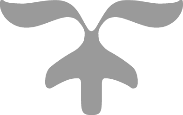 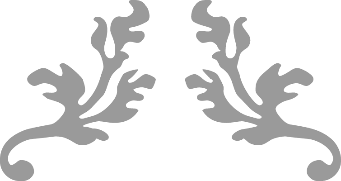 